SUPPLEMENTAL RESULTSTable S1. Whole-brain responses to the fearful and neutral faces task among the full sample* Significant clusters reported for a whole brain corrected threshold of p < .05Abbreviations: G=gyrus, Mid=middle, Inf=inferior, Sup=superior, Supp=supplementary, L=left, R=right.Figure S1.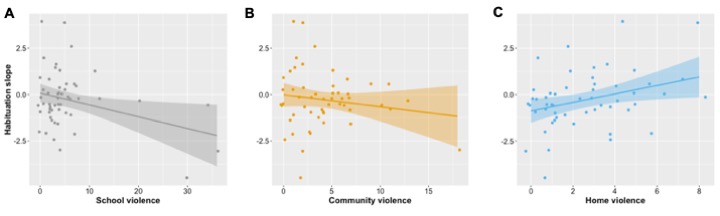 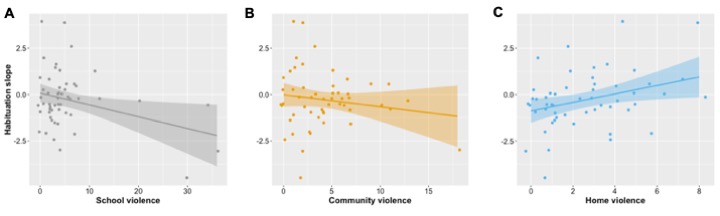 MNI CoordinatesMNI CoordinatesMNI CoordinatesRegionHemi-sphereHemi-sphereHemi-spherexyzZ*kFear > NeutralNo significant clustersNo significant clustersNo significant clustersNo significant clustersFear > BaselineFear > BaselineFear > BaselineHippocampus, AmygdalaHippocampus, AmygdalaHippocampus, AmygdalaL-21-13-173.8292    Insula    Insula    InsulaL-278-173.78    Hippocampus    Hippocampus    HippocampusL-30-16-143.33Fusiform G.Fusiform G.Fusiform G.R42-61-145.012125    Cuneus    Cuneus    CuneusR12-100135.00    Fusiform G.    Fusiform G.    Fusiform G.R36-46-174.97Sup. Temporal G.Sup. Temporal G.Sup. Temporal G.R42-40134.51132    Sup. Temporal G.    Sup. Temporal G.    Sup. Temporal G.R60-46133.73    Sup. Temporal G.    Sup. Temporal G.    Sup. Temporal G.R51-40133.66Mid. Temporal G.Mid. Temporal G.Mid. Temporal G.L-45-4673.7878    Mid. Occipital G.    Mid. Occipital G.    Mid. Occipital G.L-42-76193.28    Mid. Temporal G.    Mid. Temporal G.    Mid. Temporal G.L-42-52133.21Inf. Frontal G.Inf. Frontal G.Inf. Frontal G.R543574.1675Inf. Frontal G.Inf. Frontal G.Inf. Frontal G.L-4820164.0573    Inf. Frontal G.    Inf. Frontal G.    Inf. Frontal G.L-4535163.63Supp. Motor AreaSupp. Motor AreaSupp. Motor AreaR614523.99100    Supp. Motor Area    Supp. Motor Area    Supp. Motor AreaL-614493.83    Supp. Motor Area    Supp. Motor Area    Supp. Motor AreaR1220463.80Precentral G.Precentral G.Precentral G.R392284.27259    Inf. Frontal G.    Inf. Frontal G.    Inf. Frontal G.R5426223.96    Insula    Insula    InsulaR3020103.81Cerebellar VermisCerebellar VermisCerebellar VermisR3-34-264.2180    Cerebellum    Cerebellum    CerebellumL-9-34-263.32Neutral > BaselineNeutral > BaselineNeutral > BaselineNeutral > BaselineHippocampusHippocampusLL-21-10-174.14108    Amygdala    AmygdalaLL-275-173.87    Parahippocampal G.    Parahippocampal G.LL-302-293.00Hippocampus, AmygdalaHippocampus, AmygdalaRR21-7-173.4263    Hippocampus    HippocampusRR9-7-113.25    Hippocampus    HippocampusRR30-10-113.22Fusiform G.Fusiform G.RR42-61-175.632880    Cuneus    CuneusRR15-97165.41    Lingual G.    Lingual G.RR3-82-25.26Mid. Temporal G.Mid. Temporal G.RR54-43104.11240    Mid. Temporal G.    Mid. Temporal G.RR39-58193.90    Sup. Temporal G.    Sup. Temporal G.RR42-37133.71Mid. Temporal G.Mid. Temporal G.LL-45-4673.72126    Mid. Occipital G.    Mid. Occipital G.LL-42-76193.58    Mid. Temporal G.    Mid. Temporal G.LL-42-52163.38Precentral G.Precentral G.RR392284.86433    Inf. Frontal G.    Inf. Frontal G.RR513574.74    Inf. Frontal G.    Inf. Frontal G.RR4814283.92Inf. Frontal G.Inf. Frontal G.LL-4520194.06135    Inf. Frontal G.    Inf. Frontal G.LL-4535133.93    Mid. Frontal G.    Mid. Frontal G.LL-4841193.72Mid. Cingulate G.Mid. Cingulate G.RR68314.02150    Supp. Motor Area    Supp. Motor AreaRR611463.74    Supp. Motor Area    Supp. Motor AreaLL-62463.67Cerebellar VermisCerebellar VermisRR6-34-264.34100    Cerebellar Vermis    Cerebellar VermisLL-3-43-324.21    Cerebellum     Cerebellum  --  -- 0-28-323.28